Attribute Cards for Shape Bin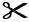 Has 3 sidesHas 4 sidesHas more than 5 sidesHas 3 verticesHas 4 verticesHas 5 verticesHas 0 verticesHas all sides same lengthHas 2 sides same lengthDoes not have straight sidesIs a 
triangle